桃園市會稽國民中學112學年度(下)發明社團課程簡章親愛的家長您好:    本校多年來對於推展青少年數理及科學發展不遺餘力，採課後社團方式安排發明實作頗受好評。透過社團學習，學生陸續榮獲多項佳績，自106年5月起，首次參賽法國國際發明展，再歷經日本、臺北、高雄、泰國、歐洲盃、俄羅斯、馬來西亞、克羅埃西亞、中國及澳門等各國際發明大展，共計9國12地區，共26場賽事，共榮獲16項特別獎、24面金牌、28面銀牌、10面銅牌。七年來參加了多場賽事，更連續三年榮獲教育部接見及四次桃園市長召見。畢業生考上臺大醫學系、電機系，考上武陵或北一女科學班及數理資優班之校友，更是不勝枚舉。本課程邀請你一起邁向卓越。    週六科學發明社團將於113年5月4日(星期六)起假會稽國中開課，課程資訊如下:1.培訓對象：會稽國中七、八年級學生及桃園市國小五～六年級學生。            ※人數限制:最高20人。[學區內國小生優先錄取，額滿為止]2.培訓期間：113年5月4、11日及6月1、8、22日，共5次課。3.上課時間: 上午09:00~12:00(每次三小時)4.上課地點：會稽國中2F智慧教室(二)。5.上課費用：每一學生4,500元。6.課程目標:1.短期:參加2024日本及高雄國際發明或著名國際發明展。           2.中期:增加升學優異表現之能力。           3.長期:成為具有影響力及貢獻之人。7.課程重點:1.學好戒壞、邁向卓越。           2.明日事、昨日畢、今日檢。           3.讀書計畫、運動計畫、良心計畫。           4.設定目標、按部就班、堅持到底、完成夢想。※授課師資:官賢相老師(終生為社會、國家及世界，培養具影響力及貢獻之人)           會稽國中發明社團任課教師(96.11.03~迄今)           多所大學業師、講師           培養無數學生進入國內外知名大學(特殊選才)、高中(技優甄審)           105年教育部創新創業績優團隊(科學佳)負責人           客家電視臺及原住民族電視臺科學節目顧問及分享人           個人及指導學生參加國際發明展共榮獲437面獎牌(103.01~迄今)           112年WIIPA國際發明組織頒授”科學與創新”騎士榮譽勳章得主※獎勵:學員於課程期間表現優良時，官老師推薦學生參賽，並獎助部分報名費，鼓勵學生為國爭光。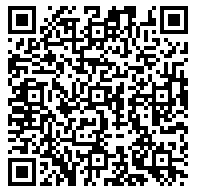 ※歡迎未來會稽學生參加本課程，請掃QR Code報名。報名網址:https://pse.is/5v6nem---------------------------------參加學員回條--------------------------------就讀國小校名：　　　　　　　　　　班級:     學生姓名:        家長簽名:                 聯絡電話: 